WYCLIFFE LUTTERWORTH u3a
 MEMBERSHIP APPLICATION FORM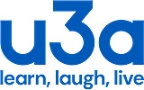 Member 1Member 2 – ignore if not applicablePRIVACY STATEMENTPlease tick the box below to give us permission to use the information you have supplied in the following ways:To store it securely for membership purposesTo communicate with you as a u3a memberTo share with group leaders for those groups of which you are a memberI agree for my picture to be included in the Wycliffe Lutterworth u3a Bulletin and on its website should it appear in any photograph taken at a u3a activity or meeting	I/we consent to my/our data being used for membership purposes as detailed above and in line with the latest requirements of the General Data Protection RegulationsPlease be advised that you can request for your data not to be used for any of these purposes at any time by contacting the Membership Secretary: mailto:thewycliffelutterworthu3a@gmail.com   Tel: 01455 203498MEMBERSHIP FEESAnnual Membership Fee for the period 1st April to 31st March of the following year is £12.00 per person. If you are a member of another u3a the fee is £8.50I/we will pay a remittance of £  in respect of my/our membership until 31st March next.The preferred payment method is by bank transfer (Sort Code 30-97-17 Account No. 01937581 please quote your initial[s] and name as the reference) but a cheque (made payable to Wycliffe Lutterworth u3a) will be acceptableNB: These fees include a £4.00 membership fee paid to our national organisation, the Third Age Trust, which provides a wide range of services and benefits, including liability insurance coverTERMS AND CONDITIONS OF MEMBERSHIPAll members must:Abide by the Principles of the u3a movementAlways act in the best interests of the u3a and never do anything to bring the u3a into disreputeAbide by the terms and conditions of the constitutionTreat fellow members with respect and courtesy at all timesComply with and support the decisions of the elected committeeAdvise the committee of any change in your personal detailsPlease return the completed form to the Membership Secretary at the Check–in Desk or by post to 32 Almond Way, Lutterworth, LE17 4XJ or by email to the address shown above.Name:                                                                      Tel: Emaii: Mob: Address: Town: P’code: Name: Tel: Email: Mob: SignedMember 1: Member 2: Dated: Dated: 